Załącznik nr 3
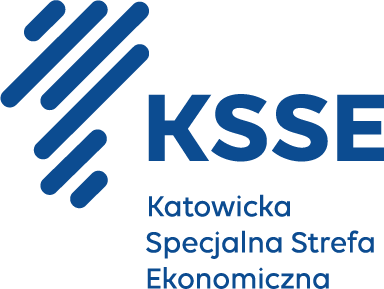 ………………………………………       (pieczęć Oferenta) OŚWIADCZENIE OFERENTA O SPEŁNIENIU WARUNKÓW UDZIAŁU W POSTĘPOWANIUPrzystępując do udziału w postępowaniu o udzielenie zamówienia pn. dostawa komputerów stacjonarnych wraz z oprogramowaniem na potrzeby utworzenia Centrum Kompetencji w Akceleratorze Biznesowym KSSENON w Żorach, ul Rozwojowa 2.oświadczamw imieniu firmy: Nazwa Wykonawcy	: 	………………………………………………………..Adres Wykonawcy: 		………………………………………………………..KRS: 				………………………………………………………..NIP:				………………………………………………………..REGON:			………………………………………………………..Posiadamy uprawnienia do prowadzenia działalności lub czynności określonych przedmiotem zamówienia. Posiadamy niezbędną wiedzę i doświadczenie potrzebne do realizacji zamówienia.Dysponujemy potencjałem technicznym oraz osobami zdolnymi do wykonania zamówienia. Znajdujemy się w sytuacji finansowej zapewniającej wykonanie zamówienia.		Data ………............. 2023 r.			    ……………………………………….						                           / podpis i pieczęć Wykonawcy/